JOB DESCRIPTION 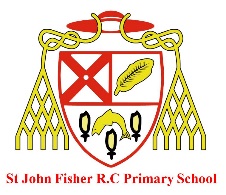 SCHOOL:	             St John Fisher RC Primary School	 JOB DESIGNATION:  TEACHING ASSISTANT LEVEL 3  GRADE:		 EPOST OBJECTIVE/S: To work under the guidance of teaching/senior staff and within an agreed system of supervision, to implement agreed work programs with individuals/groups in or out of the classroom. To supervise, within school cover supervision policy, whole classes occasionally during the short-term absence of teachers, to maintain good order and to keep pupils on task. MAIN DUTIES AND RESPONSIBILITIESST JOHN FISHER CATHOLIC PRIMARYPERSON SPECIFICATIONTEACHING ASSISTANT LEVEL 3Please note what follows is a summary of the training, qualifications and experience, as well as the knowledge, understanding and qualities that the successful candidate will be expected to possess. (Please note: Candidates failing to meet all of the essential criteria will automatically be excluded from consideration)For Information:CategoryEssential Requirement without which the candidate would be unable to carry out the duties of the post.Desirable Features which would normally enable the successful candidate to perform the duties and tasks better and more efficiently than one who did not have the qualifications, training, experience, etc.SUPPORT FOR PUPILSUse specialist (curricular/learning) skills/training/experience to support pupilsAssist with the development and implementation of SEN Profiles.Establish productive working relationships with pupils, acting as a role model and setting high expectationsPromote the inclusion and acceptance of all pupils within the classroomSupport pupils consistently whilst recognising and responding to their individual needs Encourage pupils to interact and work co-operatively with others and engage all pupils in activitiesPromote independence and employ strategies to recognise and reward achievement of self-relianceProvide feedback to pupils in relation to progress and achievement Undertake before school, lunchtime and after school clubs as requiredMaintain high standards of behaviour to ensure children remain on task and complete tasksSUPPORT FOR THE TEACHERWork with the teacher to establish an appropriate learning environmentWork with the teacher in lesson planning, evaluating and adjusting lessons/work plans as appropriateMonitor and evaluate pupils’ responses to learning activities through observation and planned recording of achievement against pre-determined learning objectivesProvide objective and accurate feedback and reports as required, to the teacher on pupil achievement, progress and other matters, ensuring the availability of appropriate evidenceBe responsible for keeping and updating records as agreed with the teacher, contributing to reviews of systems/records as requestedUndertake marking of pupils’ work and accurately record achievement/progress, as requiredPromote positive values, attitudes and good pupil behaviour, dealing promptly with conflict and incidents in line with established policy and encourage pupils to take responsibility for their own behaviourLiaise sensitively and effectively with parents/carers as agreed with the teacher within your role/responsibility and participate in feedback sessions/meetings with parents with, or as directed Administer and assess routine tests and invigilate exams/testsProvide general clerical/admin. support e.g. administer coursework, produce worksheets for agreed activities etc.SUPPORT FOR THE CURRICULUMImplement agreed learning activities/teaching programmes, adjusting activities according to pupil responses/needsSupport the use of ICT in learning activities and develop pupils’ competence and independence in its useHelp pupils to access learning activities through specialist support Determine the need for, prepare and maintain general and specialist equipment and resources SUPPORT FOR THE SCHOOLBe aware of and comply with policies and procedures relating to child protection, health, safety and security, confidentiality and data protection, reporting all concerns to an appropriate personBe aware of and support difference and ensure all pupils have equal access to opportunities to learn and developContribute to the overall ethos/work/aims of the schoolSupport the Catholic ethos of the school.Participate in whole school events as and when necessaryEstablish constructive relationships and communicate with other agencies/professionals, in liaison with the teacher, to support achievement and progress of pupils Attend and participate in regular meetings including occasional staff meetings that support your professional developmentParticipate in training and other learning activities as requiredRecognise own strengths and areas of expertise and use these to advise and support othersProvide appropriate guidance and supervision and assist in the training and development of staff as appropriateUndertake planned supervision of pupils’ out of school hours learning activitiesSupervise pupils on visits, trips and out of school activities as requiredProvide Lunch time cover.Be trained in First aider in school & provide cover when needed, includes small paymentESSENTIALORDESIRABLEEvidenced by:A=ApplicationI = InterviewR = ReferencesTraining, Qualifications and ExperienceTraining, Qualifications and ExperienceTraining, Qualifications and ExperienceTraining, Qualifications and ExperienceTraining, Qualifications and ExperienceTA Level 3 Qualification EAHave experience of working with pupils in primary school and children with SENEAIRHave relevant experience of working in a primary school EAIRHigh level of language and numeracy skills in order to deliver Year 6 curriculumEAIRBe a confident user of ICT and be able to assist young people in using all ICT appropriately. EAIRProfessional knowledge and understanding. Professional knowledge and understanding. Professional knowledge and understanding. Professional knowledge and understanding. Professional knowledge and understanding. Be able to put into practice consistent and fair approaches to managing behaviour. E AIBe able to show initiative EAIRHave working knowledge of relevant policies/codes of practice and awareness of relevant legislationEAIUnderstand principles of child development and their learning processes. EAIUnderstand the need to safeguard and promote the welfare of children. EAIRPersonal and professional qualitiesHave good communication skillsE AIRBe able to work with children with additional needs in a group or  1:1 situationsEAIRBe able to cover and supervise a whole class in the short term absence of a teacherEAIRBe able to work positively & constructively as a member of a team and be reliable when working with children and colleagues, EAIRHave patience, flexibility and resilienceEAIRUnderstand classroom roles and responsibilities and your own position within these.EAIRBe able to actively support the Catholic ethos of the schoolEAIRBe able to attend & contribute to staff meetings when invited to do so for professional developmentEAIProvide extra-curricular clubsEAI